ПАСПОРТ СПЕЦИАЛИСТА члена УС КНУ им.Ж.Баласагына8. Гражданство кыргызское _______________________________________________9. Образование Высшее___________________________________________________   10. Наименование вуза, где учился Химический факультет Кыргызского государственного  университета имени 50 летия СССР (ныне КНУ им. Ж. Баласагына) 11. год окончания вуза 1974год ____________________________________________12.Место работы в настоящее время1. Государство Кыргызская Республика___________________________________2. Организация КНУ им. Ж.Баласагына, факультет химии и химической технологии3. Должность  Декан факультета химии и химической технологии, профессор________Наличие ученой степени1. Степень (К) кандидат химических наук_________________________________________Отрасль наук  химия____________________________________________________________Шифр специальности (по номенк. научных работников)   02.00.15 кинетика и катализ_  Дата присуждения:14.03.1984 г. МГУ им М.В.Ломоносова__________________________   2. Степень (Д) Доктор химических наук _________________________________________Отрасль наук Химия___________________________________________________________Шифр специальности (по номенк. научных работников) 02.00.03 – органическая химияДата присуждения 28.01.2007г.  ВАК КР________________________________________Наличие ученых званий:Ученое звание (доцент)   Доцент __________________________________________ Специальность 02.00.03 Органическая химия______________________________Дата присвоения  от 11.11.1991г.Гос.комиссия СССР по народному образованию___2. Ученое звание (профессор) Профессор ______________________________Специальность: Химия____________________________________________________Дата присвоения 18.12.2008_НАК КР______________________________________Наличие академических званий1. Звание Член–корреспондент 2016 год Академия Российская Академия Естествознания2. Звание Академик 2021год__________ Академия Российская Академия Естествознания1. Количество публикаций  121______ в т.ч. научных  100(сто)______________________монографий   1 (одна)____________, учебно-методических 10 (десять)________________открытий ______________________, патентов 4 (четыре)________________________Научные труды:Основные: шифр научной специальности 02.00.03 – Органическая химия____________1. «Синтез и свойства углеводных производных гетероциклических соединений»РФ.Журнал «Успехи современного естествознания» -2016.-№2.С65-69___________2. « Synthesis and prediction of biological activity of carbohydrate derivatives of 2,6-difenil-izopropil-piperidin-4-ona». Scientific research of the csocountries; synergy and integration. Internation Conference. Beijing, China.-2019.-P/260-2663. «Синтез углеводных производных пара аминобензойной кислоты». РФ.Журнал «Успехи современного естествознания» -2019.-№3 (часть2).С.127-132Основные смежные: шифр научной специальности :02.00.01 – неорганическая химия,  02.00.04 физическая химия«Выделение пектина из отходов лимона и сахарной свеклы». Сборник статей VIIмеждун. научно – практ. конференции «Фундаментальные и прикладные научные исследования: Акту-альные вопросы, дос-тижения и инновации» г. Пенза 2017г. С.21- 25.«Синтез биологически активных веществ на основе аминокислот и биометаллов: меди, кобальта и цинка» Сб. статей  межд. научно -практ. конф. «Приоритетные направления науки и образования.» -2018г.-С.26 -29.3. «Целенаправленный синтез, компьютерный прогноз и результаты биологического скрининга производных гамма пиперидонов». Межд. журнал прикладных и фундаментальных исследований».-2021г.-№10.-С.120-130.4.  « Влияние углеводного компонента синтезированных гетероциклических соединений на их биологическую активность».Электронный журнал.http://www.joslyon. Journal of science.-Lyon.№ 35/2022.-P.11-17Дополнительные смежные: шифр научной специальности -Дата заполнения «23» января   2023 г.ПодписьПримечание: при заполнении не использовать сокращения.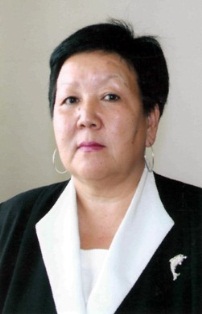 1. Фамилия  Сарымзакова _______________________________________2. Имя Роза ____________________________________________________3. Отчество  Копбаевна__________________________________________4. Пол/ жен   жен _______________________________________________5. Дата рождения  04.04.1952г____________________________________6. Место рождения  г.Фрунзе Кирг .ССР___________________________7. Национальность  кыргызка____________________________________